7	рассмотреть возможные изменения и другие варианты в связи с Резолюцией 86 (Пересм. Марракеш, 2002 г.) Полномочной конференции о процедурах предварительной публикации, координации, заявления и регистрации частотных присвоений, относящихся к спутниковым сетям, в соответствии с Резолюцией 86 (Пересм. ВКР-07) в целях содействия рациональному, эффективному и экономному использованию радиочастот и любых связанных с ними орбит, включая геостационарную спутниковую орбиту;7(F)	Вопрос F − Меры по упрощению внесения новых присвоений в Список Приложения 30B к РРВведениеВьетнам придерживается мнения, что не требуется пересматривать Регламент радиосвязи (РР), так как принцип, положенный в основу Приложения 30B к РР, заключается в обеспечении справедливого доступа к полосам частот.Содействие внесению новых присвоений в Список Приложения 30B к РР посредством пересмотра действующих критериев защиты может снизить уровень защиты присвоений в Списке и выделений в Плане Приложения 30B к РР. Как следствие, сократится возможность того, что администрации, желающие преобразовать национальное выделение в Приложении 30В к РР в присвоения, характеристики которых выходят за пределы характеристик исходного выделения, смогут завершить процесс координации в течение регламентарного предельного срока.Исходя из этого, Вьетнам поддерживает метод F4 Отчета ПСК.ПредложенияNOC	VTN/49A19A6/1#50098ПРИЛОЖЕНИЕ 30B  (Пересм. ВКР-15)Основания:	Принцип, положенный в основу Приложения 30B к РР, заключается в обеспечении справедливого доступа к полосам частот. Важно обеспечивать защиту присвоений в Списке и выделений в Плане Приложения 30B к РР. Тем не менее содействие внесению новых присвоений в Список Приложения 30B к РР посредством пересмотра действующих критериев защиты может снизить уровень защиты присвоений в Списке и выделений в Плане Приложения 30B к РР.______________Всемирная конференция радиосвязи (ВКР-19)
Шарм-эль-Шейх, Египет, 28 октября – 22 ноября 2019 года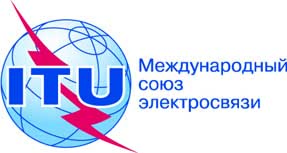 ПЛЕНАРНОЕ ЗАСЕДАНИЕДополнительный документ 6
к Документу 49(Add.19)-R9 октября 2019 годаОригинал: английскийВьетнам (Социалистическая Республика)Вьетнам (Социалистическая Республика)Предложения для работы конференцииПредложения для работы конференцииПункт 7(F) повестки дняПункт 7(F) повестки дня